План - конспект заняття гуртка "Школа безпеки"Група - ІІТема: розвиток гнучкості, координації рухів танцювальними вправамиМета: удосконалити техніку виконання базових елементів та зв'язок  в танцювальній аеробіціМісце проведення : спортивна кімната КЗШ № 115;Дата : 23.11.2016Вчитель: Беспалько В.В.Завдання : - розвивати фізичні якості ( силу,витримку, гнучкість) ;- формувати правильну поставу;- закріпити техніку базових кроків в танцювальній аеробіці (March , Step touch, Open step, Heel touch);-  удосконалити навички танцювальної композиції;- виховувати почуття колективізму, відповідальності, цілеспрямованості., красоту руху та почуття ритму;Обладнання: музичний супровід, скакалки, гімнастичні лави, обручі, гантелі, гімнастичні мати;Час заняття: 1,5 год.Частина заняттяЗмістДозуванняОрганізаційно-методичні вказівкиПідготовча10 хв.1. Шикування, привітання, повідомлення мети та завдань тренування.2.Самоконтроль.3.Ходьба та біг по залу, їх різновиди1 хв.1 хв.8 хв.Чітке виконання команд.Вимірювання ЧССВиконувати вправив середньому темпі з поступовим збільшенням амплітуди  рухівСилова 20 хв.1.Розминка «warming up»(Локальні , ізольовані рухи частин тіла та рухи для  обширних м'язових груп).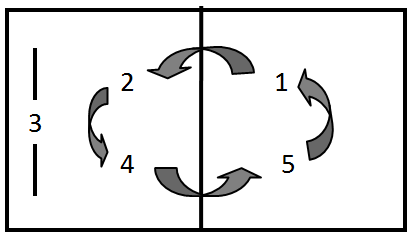 Станції:- гантелі (Згинання та розгинання рук в ліктях з присідами. Підтягувати руки з гантелями до грудей, лікті в сторони-вгору.  Руки з гантелями розвернені вниз-піднімання гантелі);- обруч  (обертати  обруч на талії, на колінних суглобах, на стегнах );- вправи для зміцнення  брюшного преса ( піднімання  тулуба в сід. Вправа ножиці. Лежачі на животі  піднімати тулуб на 45 градусів.  Вправа "Лодочка" );- завдання на гімнастичній лаві;( Права нога на лаві, ліву покачуваннями відводимо назад. Стрибки на лаву  ( Правою-лівою ногою. Дві ноги разом );- стрибки на скакалці.4 хв.4 хв.4 хв.4 хв.4 хв.Використовуємо метод тренування "по станціям".Вправи виконувати чітко, в темпі музичних композицій, при зміні музики - змінювати станцію.Плечі не піднімати, голову тримати рівно.Слідкувати за  рухами рук,вправу виконувати в ритмі музикиРобити кроки з легкістю, не вдаряти по лаві ногамиСтрибки виконувати на носках, не згинаючи колін. Стрибати різними видами.Основна (аеробна)  55 хв.1. March –ходьба на місці, ходьба на місці з високими колінами.2. Step touch – зімкнута стійка;*крок правою ногою в сторону;*приставити ліву ногу до правої на   носок.Frontlaterals – піднімання рук в перед- вниз: не згинаючи руки підняти їх до рівня плечей;Sidelaterals  – піднімання рук в сторону-руки вниз, кісті в середину: не згинаючи руки підняти їх до рівня плечей.3. Open step –відкритий крок.*крок правою на місці;*напівприсід на правій нозі з напівнаклоном вправо, ліва сторона на носок- центр тяжіння на правій.4.Heel touch – касання  п'яткою  підлоги , стійка ноги нарізно;* bicepscurl –руки зігнуті, лікті донизу, кисті в кулак.Розучування  танцювальної композиціїПовторювативправу 3-4 рази; 4 хв.4 хв.4 хв.4 хв.47 хв.Випрямляти руки вздовж тулуба.Дихати рівномірно.Залишати руки вздовж тулуба , лікті залишаються трішки зігнуті.Чітко виконувати рухи.Слідкувати за диханням.Заключна частина5 хв.Вправи на встановлення дихання.* Глибокий  вдих - видих.Дякуємо за заняття!